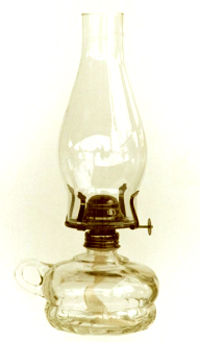 Vintage Table Lamp (Kerosene Lamp)(picture courtesy: http://www.dore-kau.com/)